от 16.12.2022 г. 		                     	                                         		      № 1637О внесении изменений в муниципальную программу «Информационный муниципалитет» муниципального образования «Город Мирный»Мирнинского района Республики Саха (Якутия) на 2020-2024 годы», утвержденную Постановлением городской Администрации от 26.04.2019 № 562В соответствии с Постановлением городской Администрации от 12.12.2014 № 820 «О порядке разработки, реализации и оценки эффективности муниципальных программ муниципального образования «Город Мирный» Мирнинского района Республики Саха (Якутия)», городская Администрация постановляет:1. Внести в муниципальную программу «Информационный муниципалитет» муниципального образования «Город Мирный» Мирнинского района Республики Саха (Якутия) на 2020-2024 годы» (в редакции Постановлений от 17.01.2020 № 17, от 20.03.2020 № 317, от 07.12.2020 № 1232, от 23.03.2021 № 350, от 28.09.2021 № 1100, от 16.02.2022 № 146, от 14.07.2022 № 863) (далее – Программа), следующие изменения:1.1. В паспорте Программы строку «Перечень индикаторов эффективности мероприятий программы» изложить в редакции согласно приложению 1 к настоящему Постановлению.1.2. Таблицу «Система индикаторов (показателей) Программы «Информационный муниципалитет» г. Мирного Мирнинского района Республики Саха (Якутия) на 2020 - 2024 годы» изложить в редакции согласно приложению 2 к настоящему Постановлению. 2. Опубликовать настоящее Постановление в порядке, предусмотренном Уставом МО «Город Мирный».3. Контроль исполнения настоящего Постановления оставляю за собой.Глава города					            		           А.А. ТонкихПриложение 1 к Постановлению городской Администрации от 16.12.2022 г. №16371. ПАСПОРТмуниципальной программы«Информационный муниципалитет»муниципального образования «Город Мирный» Мирнинского района Республики Саха (Якутия)на 2020 – 2024 годы»Приложение 2 к Постановлению городской Администрации от 16.12.2022 г. № 1637 Система индикаторов (показателей)программы «Информационный муниципалитет» муниципального образования «Город Мирный»Мирнинского района Республики Саха (Якутия) на 2020-2024 годыАДМИНИСТРАЦИЯМУНИЦИПАЛЬНОГО ОБРАЗОВАНИЯ«Город Мирный»МИРНИНСКОГО РАЙОНАПОСТАНОВЛЕНИЕ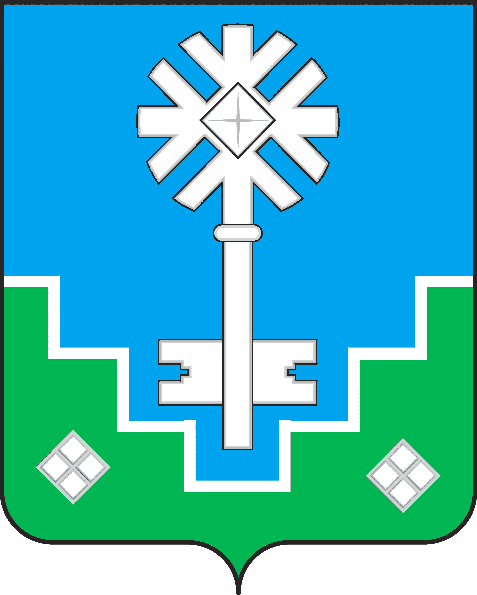 МИИРИНЭЙ ОРОЙУОНУН«Мииринэй куорат»МУНИЦИПАЛЬНАЙ ТЭРИЛЛИИ ДЬАhАЛТАТАУУРААХПеречень индикаторов эффективности мероприятий программы- увеличение количества пресс-релизов, подготовленных пресс-службой мэрии о деятельности органов местного самоуправления МО «Город Мирный»; - увеличение количества публикаций журналистов местных, районных и республиканских печатных и электронных СМИ, направленных на оперативное и объективное информирование населения о деятельности органов местного самоуправления МО «Город Мирный»;- увеличение количества ТВ-сюжетов журналистов местных, районных и республиканских СМИ, направленных на оперативное и объективное информирование населения о деятельности органов местного самоуправления МО «Город Мирный», в т.ч. с участием муниципальных служащих, депутатов городского Совета и руководителей муниципальных учреждений и предприятий;- проведение прямых интерактивных эфиров главы города/его заместителей не менее 12 раз в год; - увеличение количества посетителей официального информационного сайта;- подготовка и издание общественной политической газеты «Мирнинский муниципальный вестник» не менее 12 раз в год.

N 
п/п
Программные   
мероприятия,
обеспечивающие  
выполнение задачиОжидаемый результат
от реализованных  
программных    
мероприятий (в   
натуральном    
выражении), эффектЗначения индикаторов      
(показателей)Значения индикаторов      
(показателей)Значения индикаторов      
(показателей)Значения индикаторов      
(показателей)Значения индикаторов      
(показателей)Значения индикаторов      
(показателей)

N 
п/п
Программные   
мероприятия,
обеспечивающие  
выполнение задачиОжидаемый результат
от реализованных  
программных    
мероприятий (в   
натуральном    
выражении), эффектБазовый
год2019прогнозный периодпрогнозный периодпрогнозный периодпрогнозный периодпрогнозный период

N 
п/п
Программные   
мероприятия,
обеспечивающие  
выполнение задачиОжидаемый результат
от реализованных  
программных    
мероприятий (в   
натуральном    
выражении), эффектБазовый
год20192020 2021 2022 20232024 1.Цель: освещение деятельности Мирнинского городского Совета депутатов, Главы и Администрации МО «Город Мирный» по реализации государственной и муниципальной политики.Задача: обеспечение открытости деятельности органов местного самоуправления, роста их авторитета в обществе.1.1- увеличение количества пресс-релизов, подготовленных пресс-службой мэрии о деятельности органов местного самоуправления МО «Город Мирный». Количество пресс-релизов 340 45027002710272027301.2Увеличение количества и ТВ-сюжетов журналистов местных, районных и республиканских СМИ, направленных на оперативное и объективное информирование населения о деятельности органов местного самоуправления МО «Город Мирный», в т.ч. с участием муниципальных служащих, депутатов городского Совета и руководителей муниципальных учреждений и предприятий.Количество радио- и ТВ- сюжетовТВ- 26Радио-10  ТВ-28Радио-12  ТВ-60Радио-45  ТВ-65ТВ-70ТВ-751.3Проведение прямых интерактивных эфиров Главы города.Количество эфиров12124612122. Цель:  повышение эффективности управления городом на основе использования информационных и коммуникационных технологий.  Задача: развитие информационных, телекоммуникационных технологий, эффективно обеспечивающих конституционные права граждан на доступ  к информации о деятельности администрации города Мирного  посредством  информационных ресурсов («Электронное правительство»). 2.1Увеличение количества посетителей официального информационного сайта https://мирный-саха.рф/.Среднее количество посетителей сайта в год3 3904 40057 00057 50058 00058 5003.Цель: формирование благоприятного имиджа города, повышение его инвестиционной привлекательности. Задача: развитие собственных информационных электронных и печатных СМИ. 3.1- подготовка и издание общественной политической газеты «Мирнинский муниципальный вестник»Количество выпусков121212121212